Dzień 5 Temat: Wielkanocny koszyczek Zabawa słownikowo-gramatyczna – znajdź obrazek związany ze Świętami Wielkanocnymi. Zadaniem dziecka jest wyszukanie ilustracji związanych ze Świętami Wielkanocnymi oraz uzasadnienie swojego wyboru. Proszę wykorzystać do tej zabawy ilustracje z dnia pierwszego i dodatkowo: 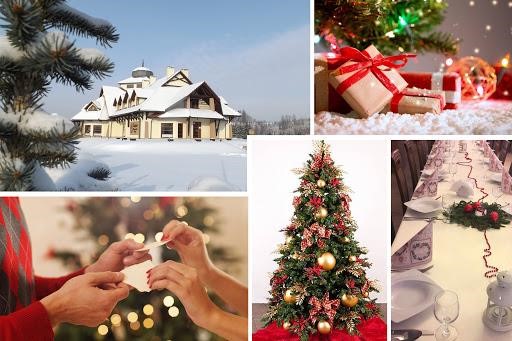 Zabawa  muzyczna - „Taniec kurcząt w skorupkach”. Do dowolnej muzyki dzieci tańczą jak kurczaczki lub biegają drobnym truchtem na palcach.  Zapoznanie z produktami wkładanymi do wielkanocnego koszyczka.  Zadaniem dzieci jest nazwanie produktów wkładanych do koszyczka wielkanocnego. 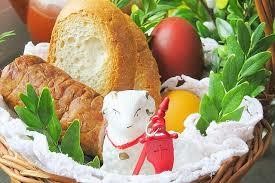 Przygotowanie wielkanocnego koszyczka.  Dzieci wspólnie z rodzicami wkładają do koszyczka produkty do świecenia. 